Tableau Lycée – seconde – première générale – première technologique – terminale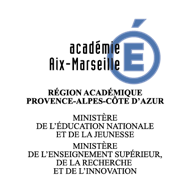 Se repérer dans le tempsSe repérer dans l’espaceContextualiser, mettre en relationConduire une démarche historique ou géographique et la justifier ; capacité de réflexionUtiliser le numériqueAnalyser un/plusieurs document/s ; capacité d’analyse critiquePratiquer différents langages en histoire et géographie : cartographique, graphiqueMobiliser des connaissances, des notions, un vocabulaire spécifiqueCoopérer et mutualiserCe que je sais faire convenablement Ce que je dois améliorer Je ne comprends pas cette compétence 